UKONČENÍ SVOZU BIOODPADŮ OD RODINNÝCH DOMŮSvoz nádob na bioodpad od rodinných domů bude probíhat až do pátku 25. 11. 2022, kdy proběhne poslední letošní svoz. Svoz bioodpadů bude opět pokračovat na jaře roku 2023. Z tohoto důvodu žádáme občany, aby si přidělené nádoby přes zimu uschovali.Občané Frýdku-Místku mohou zdarma a celoročně využít k odložení bioodpadů areál společnosti Frýdecká skládka, a.s., na Panských Nových Dvorech, případně kompostárnu v Bruzovicích.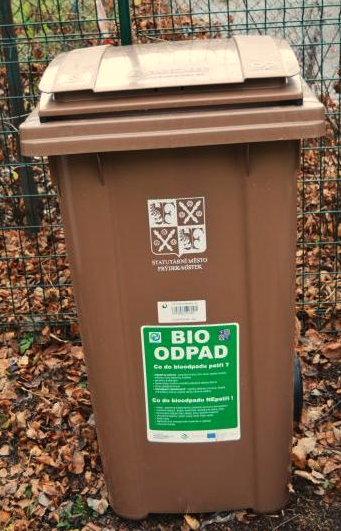 